OKTOBER 2022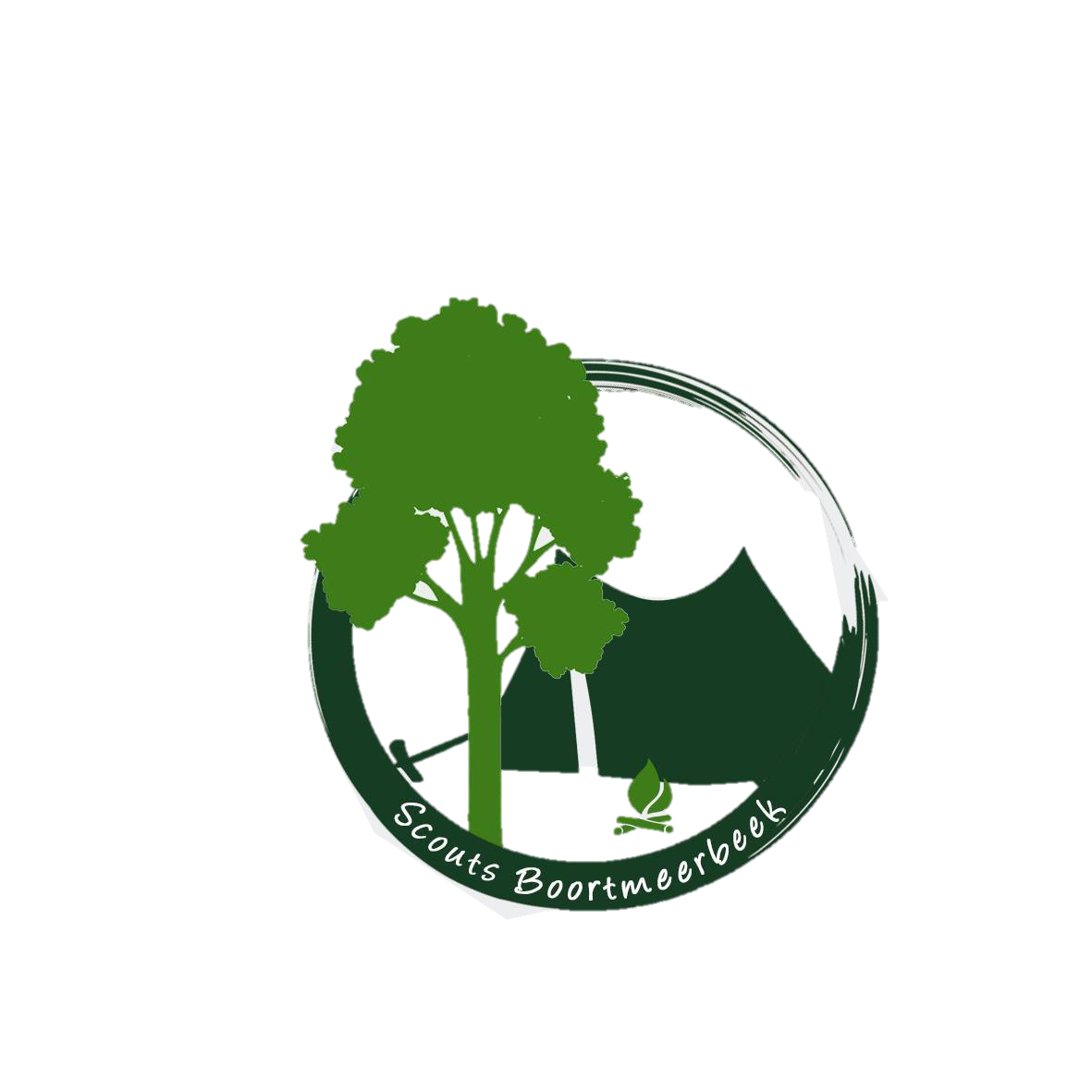 Hallo beste scoutsfanatenMet een knaller van een startvergadering zijn we er dit jaar goed ingevlogen. Ook in oktober staan er heel wat leuke dingen te gebeuren, kijk daarom snel in het maandprogramma wat jouw tak allemaal gaat doen. Verschillende takken gaan ook op weekend, info hiervan ontvang je via de leiding zelf. Eveneens zijn de contactgegevens van de leiding nu terug te vinden op de website (bij de takken). We moedigen dit jaar iedereen aan om met de fiets naar de scouts te komen. De gronden over de scouts zijn verkocht en in opbouw. Ze kunnen dus niet meer dienen als parking voor de auto’s. Aan de leden die hun lidgeld nog niet betaald hebben, willen we vragen om dit ten laatste tegen 25 oktober in orde te brengen. Gelieve het bedrag (50 euro) op het rekeningnummer van de scouts (BE64 7360 1096 9552) te storten met vermelding van ‘lidgeld naam + tak van het kind’. Indien u recht heeft op een tegemoetkoming van uw ziekenfonds: gelieve dan de juiste documenten met naam ingevuld op papier aan de groepsleiding te bezorgen (of in de brievenbus te steken). Wij zullen deze dan zo snel mogelijk invullen zodat u die de weken  nadien opnieuw kan komen ophalen.Op vrijdag 21 oktober is het weer Dag van de Jeugdbeweging. Doe je uniform aan om naar school te gaan en laat zien dat je bij Scouts Boortmeerbeek bent! Dit jaar zal er opnieuw op vrijdag iets georganiseerd worden aan de sporthal. Ga daar na school zeker eens een kijkje nemen! Vragen, problemen, opmerkingen? Contacteer de groepsleiding via groepsleiding@scoutsboortmeerbeek.be.Een stevige linker van de leiding en groepsleiding!